PRAKATA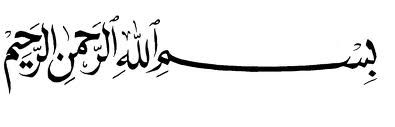 	Alhamdulillahi Rabbil Alamin, Puji syukur kehadirat Allah Subhanahu Wa Ta’ala yang senantiasa penulis haturkan, karena berkat rahmat dan hidayah-Nya, sehingga skripsi ini dapat terselesaikan. Skripsi ini berjudul “Penerapan Teknik Token Economy untuk Meningkatkan Motivasi Santri dalam Menghafal Al-Qur’an di SMP Buq’atun Mubarakah”. Penulisan skripsi ini dimaksudkan sebagai persyaratan dalam penyelesaian studi pada Jurusan Psikologi Pendidikan dan Bimbingan Fakultas Ilmu Pendidikan Universitas Negeri Makassar.Selama penyusunan skripsi ini, penulis menghadapi berbagai hambatan dan tantangan. Baik itu dalam proses pengumpulan bahan, pelaksanaan, maupun penyusunannya. Namun berkat bimbingan, motivasi, dan sumbangan pemikiran dari berbagai pihak, segala hambatan dan tantangan dapat teratasi. Oleh karena itu, maka sepantasnyalah dengan hormat penulis menyampaikan terima kasih kepada Bapak   Dr. Abdul Saman, M.Si., Kons. dan Bapak Prof. Dr. H. Alimuddin Mahmud, M.Pd. masing-masing selaku pembimbing I dan II, yang telah banyak meluangkan waktu dan tenaga dalam memberikan arahan, petunjuk, dan motivasi kepada penulis mulai dari penyusunan usulan penelitian hingga selesainya skripsi ini.Selanjutnya ucapan terimakasih pula penulis tujukan kepada:Prof. Dr. Husain Syam, M.TP. sebagai Rektor Universitas Negeri Makassar yang telah memberi peluang untuk mengikuti proses perkuliahan pada program studi Psikologi Pendidikan dan Bimbingan (PPB) Fakultas Ilmu Pendidikan.Dr. Abdullah Sinring, M.Pd sebagai Dekan Fakultas Ilmu Pendidikan Universitas Negeri Makassar atas segala kebijaksanaan dan dukungannya sehingga proses perkuliahan maupun penyusunan skripsi berjalan dengan lancar.  Dr. Abdul Saman, M.Si., Kons., sebagai Pembantu Dekan I,                                    Drs. Muslimin, M.Ed. sebagai Pembantu Dekan II,                                                   Dr. Pattaufi, M.Si, sebagai Pembantu Dekan III, Dr. Parwoto, M,Pd sebagai Pembantu Dekan IV Fakultas Ilmu Pendidikan, Drs. H. Muhammad Anas, M.Si sebagai Ketua Jurusan, Sahril Buchori, S.Pd, M.Pd, sebagai Sekretaris Jurusan Psikologi Pendidikan dan Bimbingan, serta Bapak dan Ibu Dosen Fakultas Ilmu Pendidikan, khususnya Jurusan psikologi Pendidikan dan Bimbingan yang telah memberikan layanan akademik, membimbing dengan penuh perhatian, dan mendidik serta memberi bekal ilmu pengetahuan kepada penulis.Ust. Mulahizhun Amin, sebagai Kepala Sekolah SMP Buq’atun Mubarakah atas izin mengadakan penelitian di sekolah yang dipimpin beserta semua guru dan staf di SMP Buq’atun Mubarakah atas kesediaanya untuk memberikan informasi dan bantuan yang peneliti butuhkan. Ust. Munawwir, Ust. Muh. Kamil, dan Ust. Ahmad Mudzakkir sebagai wali asrama Pondok Pesantren Darul Aman, atas dukungannya dan bantuan yang diberikan selama penelitian ini.Nurhidayatullah, S.Pd, M.Pd, Arief Hidayat, S.Psi, M.Pd, dan                          Akhmad Harum, S.Pd, M.Pd yang telah membimbing dan memberikan saran kepada penulis.Teristimewa buat Kedua Orang tuaku tercinta, Ayahanda Abdul Haling dan Ibunda Hartati yang telah merawat dan membesarkan penulis dengan susah payah dan ketulusannya mencurahkan cinta, kasih sayang dan perhatiannya disertai dengan iringan do’a sehingga penulis dapat menyelesaikan studinya. Semoga ananda dapat membalas setiap tetes demi tetes keringat yang tercurah demi membimbing ananda menjadi seorang manusia yang berguna.Kakak dan Adikku tercinta Muh. Taufiq Halim, Siti Nurul Ilmi, dan Muh. Nur As’ad, serta keluarga besarku yang lainnya, atas doa dan dukungannya. Teman-teman mahasiswa PPB FIP UNM terkhusus Angkatan 2014 kelas 02 atas dukungan, do’a, persaudaraan dan pengorbanannya. Sahabat-sahabat terbaik, Muh. Riandi, Armansyah BT, Muh. Ramadhan Rahman, Dwi Putra, Lughmand, Yudha RP, Andi Tamrin, Muh. Iqbal, Syarifuddin, Muh Hajar, Muh Ridho, Rama, Saenal, Hadryanti, Reski Ramli, Herianti, Nurfawdziah A, Jumriati, Ayu Noviana, Fira FFF, Rezky Magvira, Resky Amalia, Rahma, Ria, Uswah, Amma, Ida, Risqa dan yang tidak sempat tertuliskan namanya, atas bantuan, setiap canda, tawa yang tak akan kulupakan dan akan selalu terkenang, segala bentuk perhatian, kerjasama, serta dukungan dari kalian. Teman-teman KKN-PPL SMP 1 Galesong Utara, Kab. Takalar, Kak Fajar, Fifi, Maya, Sinar, Afilka, Khusnul, dan Ima serta seluruh keluarga SMPN 1 Galesong Utara, atas doa, persaudaraan dan dukungannya. Terima kasih buat santri yang selaku subjek penelitian ini, yang sudah berpartisipasi dalam penelitian saya, semoga nantinya bisa sukses dan membanggakan orangtua.Kepada semua pihak yang tidak sempat saya sebutkan namanya, namun telah membantu penulis dalam penyelesaian studi.Kepada semua pihak yang tercantum di atas, semoga mendapat imbalan yang setimpal dari Allah Subhanahu Wa Ta’ala. Akhirnya penulis berharap semoga skripsi ini dapat bermanfaat sebagai bahan masukan dan informasi bagi pembaca, dan semoga kebaikan dan keikhlasan serta bantuan dari semua pihak bernilai ibadah di sisi Allah Subhanahu Wa Ta’ala. Aamiin. Makassar,     Mei 2018Peneliti